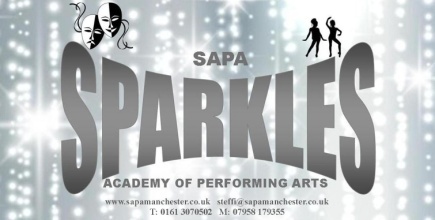 Health and Safety PolicyLAST REVIEWED 18/01/17 by STEPHANIE D’AUBNEY1. POLICY STATEMENTAll staff and participants have a right to operate in an environment where risks to their health and safety are properly controlled. As a dance teacher/leader it is my policy to maintain safe and healthy working conditions, equipment and systems of work for everyone involved, and to provide such information, training and supervision as necessary for this purpose. This policy relates to my own teaching practice, and to my role as a current/potential employer.Where reasonably practicable, this policy will seek to provide and encourage:A safe place to work and safe dance environment, with safe access to and from itSafe arrangements for the use, handling and storage of equipment Sufficient information, instructions, training and supervision to ensure any/all employees are well equipped to avoid hazards and contribute positively to effective Health & Safety at workThe policy will be kept up to date, particularly as this organisation changes in nature and size, to ensure our responsibilities are met in relation to:Health & Safety at Work Act (1974)Management Regulations (1999)Other relevant current legislationThe policy will be reviewed annually.2. AS A PERFORMING ARTS TEACHER AND EMPLOYER, I UNDERTSTAND IT IS MY RESPONSIBILITY TO:Decide what could harm staff/participants and the precautions necessary to stop itPlan class sessions and complete all necessary risk assessments for the activities undertakenExplain how risks will be controlled and tell staff/participants who is responsible for this (either myself or an appointed Health & Safety Officer)Consult and work with any staff I employ in order to protect everyone from harm in the work place/dance environmentProvide necessary Health & Safety training for any staff employedProvide a first aid kit for class sessions and maintain an accident bookReport any major injuries to the Health & Safety ExecutiveHave the appropriate insurances in place. This includes displaying insurance certificates where they can be easily read.Work with any other employers sharing the work place/dance environment to ensure that everyone’s health and safety is protected.3. IT IS THE RESPONSIBILITY OF ALL STAFF INVOLVED TO:Help maintain the safety and security of the participants involved and the working/dancing environmentBe aware of the risks, knowing the appropriate action to take and identifying any potential safety issuesEnsure reasonable care is taken during their work activities to avoid accidents or injuries to themselves, participants and other people in the vicinityFollow any training they have received when using equipment or materials in a dance sessionObserve all safety instructions and procedures incorporated in this documentCooperate with me as their employerReport all potential hazards affecting Health & Safety to me as their employerReport all accidents to me as their employer and record them in the accident book_________________________________________________________________________________KEY POLICY GUIDANCE AND INSTRUCTIONS1. ACCIDENTS AND FIRST AIDAll accidents should be recorded in the accident book (available at each class session)A First Aid kit will be provided for all class sessionsUnless there is good reason, First Aid should not be administered without a participant’s permission or, if they are under 18 years old, without the permission of their parent or accompanying adult [See Appendix 1 for guidance on first aid and children/young people]If a participant needs a doctor or hospital, call the emergency services. It is nearly always best to stay with a participant and wait for the ambulance.You should only take the risk of taking a participant to hospital yourself if the emergency services ask you to do so because of exceptional circumstances.2. SAFETY CHECKSa) Equipment Correct storage of equipment is vital to minimising risks. Any equipment not being used is a potential risk. Every piece of equipment that is being used must be checked at the beginning of the class session to ensure its safety.In addition, care must be taken to:make sure all equipment/resources used are safely and securely stored after each sessionany damaged equipment is removed from useset up equipment correctly and safelyidentify when/where safety mats should be used and ensure that they are used correctlyensure that participants are shown how to use the equipment correctly and safelyensure that no participant is able to access equipment without supervision b) Dance StudioBefore participants enter the studio you should: ensure floors are clean with foreign bodies removedcheck mirrors are unbrokencheck plug sockets are safe with no wires showingcheck the curtains are in a stable condition and not falling/fallen downensure doors and exits are secure and there is nothing blocking emergency exitsidentify any light fittings/light switches that are not working or loosec) ParticipantsEnsure all participants are wearing appropriate dance wear and footwear to minimize accidents or riskSafety/protection clothing must be worn when appropriate (ie knee pads)3. FIRE SAFETYA no smoking policy is in operation at all timesIt is crucial that any teacher/leader involved in activities maintains a working knowledge of the fire procedure for the building in which they are working, including the location of fire alarms and fire exist. Make sure you familiarise yourself with a building’s fire procedure and the location of fire alarms and fire exists before your dance session starts.A register of participants must be taken at the start of each session. In the event of a fire/fire alarm, all participants must gather at a designated meeting place, and the dance teacher/leader must complete a roll-call and liaise with Fire Service personnel. [See Appendix 2 for general fire safety advice]4. SECURITY Anyone wishing to enter the class session that is not a participant must be escorted by a member of staffAny unidentified person seen on the premises must be reported to the teacher/leader in charge immediatelyAPPENDIX 1: FIRST AID AND CHILDREN/YOUNG PEOPLEIf you are working with children and young people who are under 18 years old:Remember that a child/young person cannot give consentIf the parent/accompanying adult is not at the premises, obtain their phone number and try and make contactIf a child/young person is alone and seriously injured or unconscious, the situation will need to be dealt with immediatelyIf at all possible, treatment should only be given by a trained First AiderProvided this does not in itself put the child/young person at risk, always try to administer First Aid with another adult presentAlways tell the child/young person exactly what you are doing and whyUnless it is irrelevant, ask the child/young person if they use medication (e.g. for asthma, diabetes, and epilepsy) or have any allergies. Some people have allergic reactions to stings.For minor injuries, you may not offer any medication, including antiseptics or pills of any kind. If you have any doubts about helping someone to use their own medication, phone National Health Service Direct on 0845 4647 or the emergency services.Any treatment should be as little as necessary without threatening the child/young person’s wellbeing.APPENDIX 2: FIRE EVACTUATION GUIDELINESIf you discover a fire:Activate the fire alarm if there is oneSupervise the safe and orderly evacuation of participants and any other people in your vicinity. Keep calm. Try to keep others calm.Without prolonging your evacuation, do a quick check of corridors, toilets etc on your way out, to check they are emptyIn the event of hearing a fire alarm while leading a session:You are responsible for yourself and the participants in your session:Evacuate participants in your session from the building immediately using the nearest fire exit. If possible take a quick head count. Under no circumstances must you stop to collect any personal belongings or equipment.Assemble at the agreed fire pointTake a register of your participants and liaise with any Fire Service personnel – any absences or concerns should be reported immediatelyDo not re-enter the building until you are informed to do so by a designated Health &Safety Officer or the Fire Service personnel